ОПРОСНЫЙ ЛИСТ НА ПРОЕКТИВНОВАНИЕ И ИЗГОТОВЛЕНИЕ СБОРНЫХ ПАВИЛЬОНОВ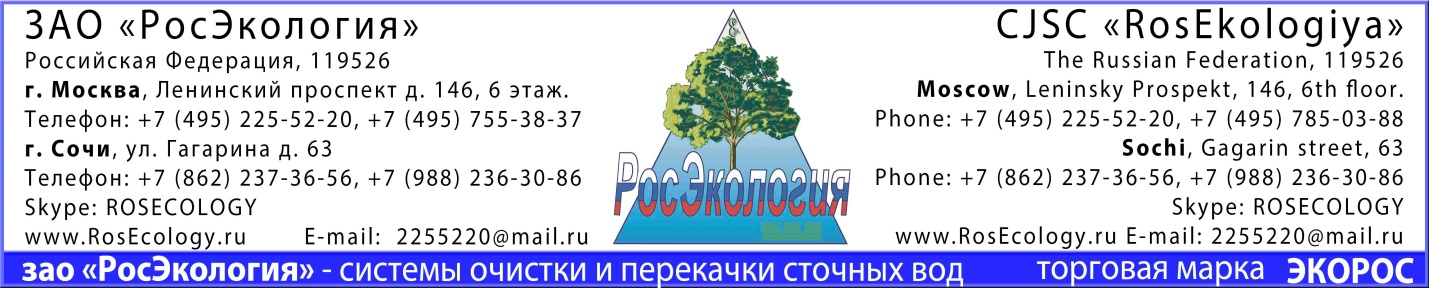 ОСНОВНЫЕ ДАННЫЕ О ПАВИЛЬОНЕ:* Заполняется только один из пунктовИспользуемая цветовая  гамма: RAL 1015,1018,2004,3020,5005,6002,7004,9002,9003,9006 Дополнительные цвета:(RAL1014,3011,5021,6005,7005,8019,3003,3005,3009,5002,7024,9010, Р362, Р363, RR40, RR42, RR43, RR44) При заказе указанных дополнительных цветов, срок изготовления павильона увеличится на одну неделю.ОСОБЫЕ ТРЕБОВАНИЯ^Дата «______________» 20___г.                                  подпись клиента_____________________www.RosEcology.ru – очистные сооружения1Габаритные размеры*:длина, ммдлина, ммширина, ммширина, ммвысота, мм2Внутренние размеры*:длина, ммдлина, ммширина, ммширина, ммвысота, мм3Планируемое место монтажа:Планируемое место монтажа:Планируемое место монтажа:Планируемое место монтажа:Планируемое место монтажа:Планируемое место монтажа:4Климатическая зона размещения:Климатическая зона размещения:Климатическая зона размещения:Климатическая зона размещения:Климатическая зона размещения:Климатическая зона размещения:5Отопление:Отопление:Отопление:Отопление:Отопление:Отопление:6Вентиляция:Вентиляция:Вентиляция:Вентиляция:Вентиляция:Вентиляция:7Мощность насосного оборудования, кВт:Мощность насосного оборудования, кВт:Мощность насосного оборудования, кВт:Мощность насосного оборудования, кВт:Мощность насосного оборудования, кВт:Мощность насосного оборудования, кВт:8Вес насосного оборудования, кг:Вес насосного оборудования, кг:Вес насосного оборудования, кг:Вес насосного оборудования, кг:Вес насосного оборудования, кг:Вес насосного оборудования, кг:9Наличие и количество грузоподъемных механизмов, шт:Наличие и количество грузоподъемных механизмов, шт:Наличие и количество грузоподъемных механизмов, шт:Наличие и количество грузоподъемных механизмов, шт:Наличие и количество грузоподъемных механизмов, шт:Наличие и количество грузоподъемных механизмов, шт:10Вылет балок грузоподъёмного оборудования за пределы павильона, мм:Вылет балок грузоподъёмного оборудования за пределы павильона, мм:Вылет балок грузоподъёмного оборудования за пределы павильона, мм:Вылет балок грузоподъёмного оборудования за пределы павильона, мм:Вылет балок грузоподъёмного оборудования за пределы павильона, мм:Вылет балок грузоподъёмного оборудования за пределы павильона, мм:11Диаметр КНС, м:Диаметр КНС, м:Диаметр КНС, м:Диаметр КНС, м:Диаметр КНС, м:Диаметр КНС, м:12Габаритные размеры ворот:Габаритные размеры ворот:высота, ммвысота, ммширина, ммширина, мм13Наличие и размер окна:Наличие и размер окна:высота, ммвысота, ммширина, ммширина, мм14Межосевое расстояние между насосами, мм:Межосевое расстояние между насосами, мм:Межосевое расстояние между насосами, мм:Межосевое расстояние между насосами, мм:Межосевое расстояние между насосами, мм:Межосевое расстояние между насосами, мм:15Межосевое расстояние между насосами и корзиной, мм:Межосевое расстояние между насосами и корзиной, мм:Межосевое расстояние между насосами и корзиной, мм:Межосевое расстояние между насосами и корзиной, мм:Межосевое расстояние между насосами и корзиной, мм:Межосевое расстояние между насосами и корзиной, мм:16Межосевое расстояние между насосами и КНС, мм:Межосевое расстояние между насосами и КНС, мм:Межосевое расстояние между насосами и КНС, мм:Межосевое расстояние между насосами и КНС, мм:Межосевое расстояние между насосами и КНС, мм:Межосевое расстояние между насосами и КНС, мм:17Межосевое расстояние между КНС и корзиной, мм:Межосевое расстояние между КНС и корзиной, мм:Межосевое расстояние между КНС и корзиной, мм:Межосевое расстояние между КНС и корзиной, мм:Межосевое расстояние между КНС и корзиной, мм:Межосевое расстояние между КНС и корзиной, мм:18Цвет: стен внутриЦвет: стен внутристен снаружистен снаружикрышикрыши